پکیج لوکس رامسر ویژه تابستان از شیرازبلیت رفت و برگشت هواپیماترانسفر فرودگاهی وعده های غذایی شامل صبحانه و ناهارگشت های روزانه شامل:روز اول:ترانسفر از فرودگاه رشت، گشت ماسوله یا قلعه رودخان و صرف ناهارروز دوم: گشت تله کابین نمک آبرود و کلار دشت و صرف ناهارروز سوم: گشت ییلاق جواهر ده، پیاده روی در پارک جنگلی صفا رود و صرف ناهارروز چهارم: گشت جنگل های سر سبز دوهزار و صرف ناهارروز پنجم: ترانسفر به فرودگاه رشت، توقف در شهر توریستی لاهیجان و خرید سوغاتتوضیحات:۱- پرواز های رشت روزهای شنبه،  سه شنبه و پنجشنبه(ساعت رفت 09:40، ساعت برگشت 11:45)  و جمعه ها (ساعت رفت 07:30، ساعت برگشت 09:35) می باشد.۲- مبالغ فوق با نرخ بلیت 442200 تومان برای بزرگسال محاسبه شده است، در صورت هرگونه تغییر نرخ پرواز در نرخ های فوق اعمال می گردد.۳- نرخ بلیت برای نوزاد ( ۰تا ۲ سال)  57000  می باشد.۴-  نرخ بلیت برای کودک (۲ تا 12 سال)  228200  می باشد.۵-برای کودک ۵ تا ۱۲ سال مبلغ 228200 از نرخ تور بزرگسال کسر می گردد.۶-نرخ های فوق به تومان می باشد.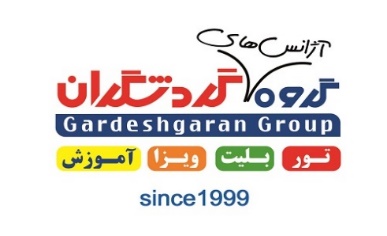 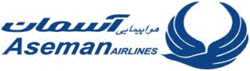 هتلنوع اتاق3 شب و 4 روز4 شب و 5 روزپارسیان آزادیاتاق 2 و 3 تخته1.765.0001.895.000پارسیان آزادیتخت اضافه1.465.0001.600.000